Дети в свободной деятельности. Воспитатель загадывает детям загадку:Такой большой, что занимаю мир, Такой маленький, что в любую щель пролезаю.                                                                        (воздух) Воспитатель:    дети, что это?Дети: воздух.     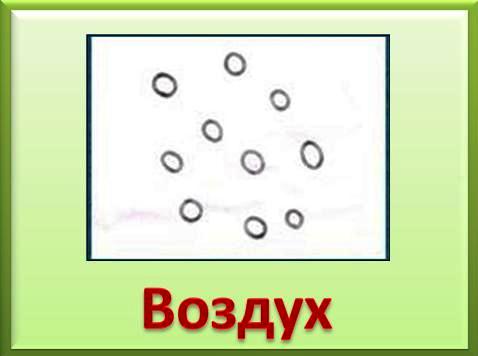 На экране ноутбука появляется первый слайд.Воспитатель:    правильно, а почему вы так решили? Дети: воздух везде, вокруг нас, на небе, на всей земле.                   Воспитатель:    дети, а вы знаете, кто такие ученые -  исследователи?Дети: люди, которые занимаются исследованиями.                   Воспитатель:    да, предлагаю вам стать юными исследователями  и  исследовать воздух? Согласны?Дети: да.                   Воспитатель:   вы готовы? Дети: да.                   Воспитатель:    уважаемые,  юные исследователи, прошу вас пройти в лабораторию и приступить к исследованиям.Дети идут за воспитателем. На подносах разложены камешки.Опыт:
Воспитатель: дети, давайте возьмем в руки камешек, сожмем его в руке. Какой он на ощупь? Дети: твердый, жесткий, крепкий.Воспитатель:  камень - это твердое тело. Какие твердые тела вы можете назвать?
 Дети называют. 
Воспитатель: А можно ли взять в руку воздух и сжать его? Дети: нет нельзя. На экране ноутбука появляется слайд с выводом.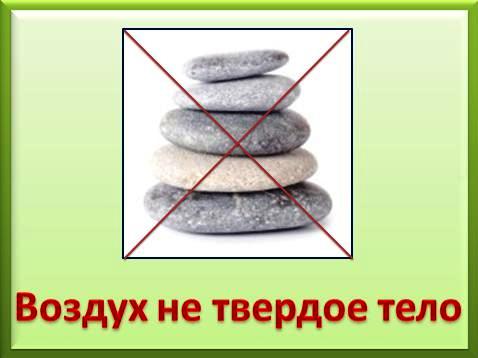 Воспитатель:  делаем вывод: воздух – не твердое тело.Опыт:
 Воспитатель: возьмем стакан с водой. Посмотрите, понюхайте, попробуйте, какая она? 
 Дети: прозрачная, бесцветная, без запаха, без вкуса.
 Воспитатель: что умеет делать вода? Вода течет, бежит, струится, журчит. Что же такое вода? Вода - это жидкость. Назовите другие жидкости. 
Дети: чай, сок,  молоко, компот   и т.д. На экране ноутбука появляется слайд  с выводом.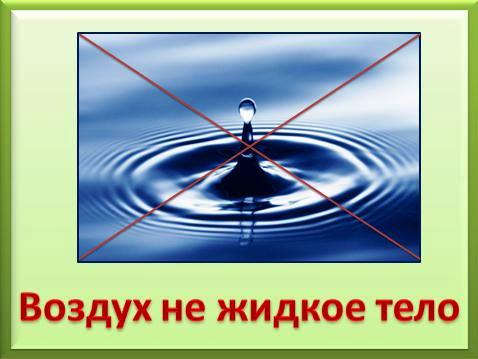 Дети обобщают сделанные выводы о свойствах воздуха, рассматривая слайды. 
Воспитатель: делаем вывод: воздух – не жидкое тело.Воспитатель: мы знаем, что воздух нельзя сжать в руке. Значит он - не твердое тело,  воздух не течет, его нельзя пить. Значит он - не жидкость.  Так, что же такое воздух?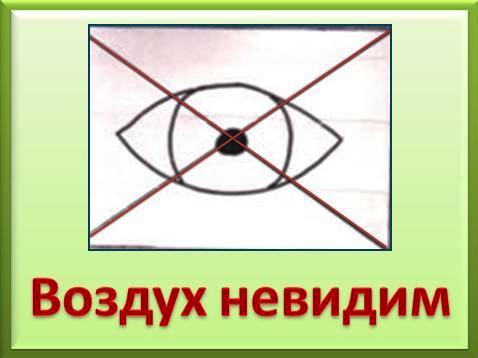 Дети: воздух - это газ. Воспитатель: да, и  он невидимый. На экране ноутбука появляется  следующий слайд.Воспитатель:  воздух бесцветный. 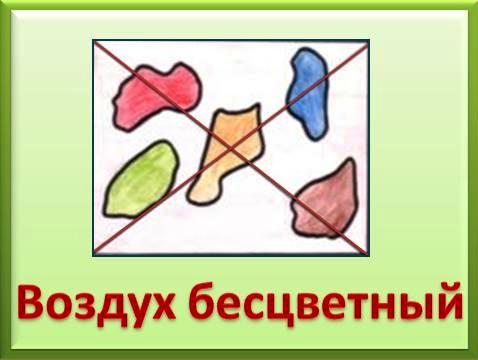 На экране ноутбука появляется  слайд. Воспитатель:   воздух не имеет  вкуса. 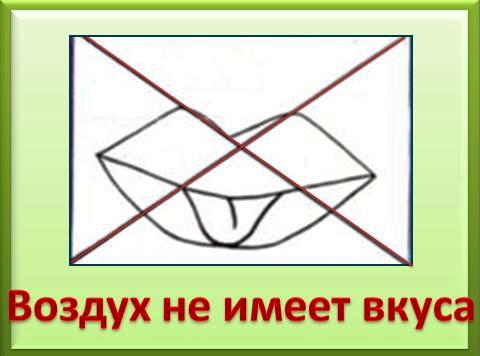 На экране ноутбука появляется   слайд. 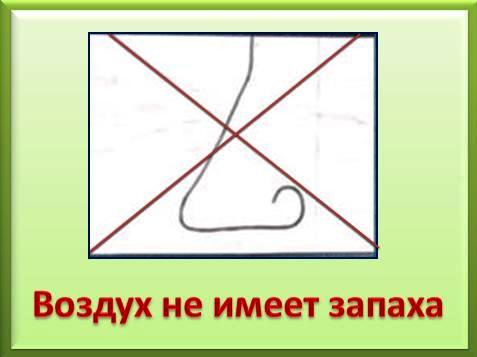 Воспитатель:   воздух не имеет  запаха. На экране ноутбука появляется  слайд. Воспитатель:   вот это наше открытие. Продолжим исследования.  Воздух невидим, как же нам его обнаружить? Давайте возьмем полиэтиленовый пакет и  скрутим его с открытого края.Дети: пакет становится выпуклым.Воспитатель:   почему? Дети: в пакете воздух.Воспитатель:   делаем вывод: в пакете воздух, но мы его не видим. А теперь помашем ладонью около лица, подуем на ладонь. Что мы чувствуем? 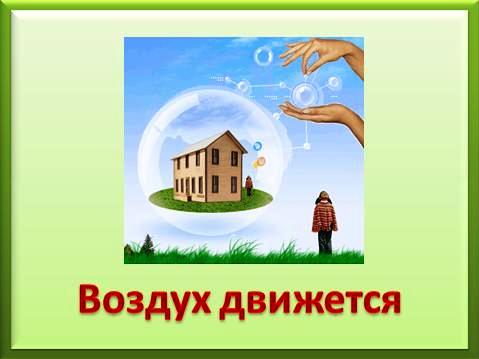 Дети: воздух, ветер движется. Воспитатель:   делаем вывод: воздух движется,  и движение воздуха можно ощущать.  На экране ноутбука появляется  слайд.  Воспитатель: воздух есть везде. Проверим это. Возьмем  резиновую грушу, сожмем ее в руке. Что вы услышали?
 Дети: свист, воздух с шумом выходит из груши. 
 Воспитатель: а теперь закроем отверстие резиновой груши и попытаемся сжать ее. Она не сжимается? Что же этому мешает?
 Дети: палец, закрывающий отверстие и воздух, находящийся внутри груши. 
 Воспитатель:  делаем вывод: воздух в груше не дает сжать её.  А теперь бросим в стакан с водой кусочек мела. Что происходит? 
 Дети: из мела выходят пузырьки воздуха.
 Воспитатель: мы провели ряд опытов, выясняя, где есть воздух. К какому выводу мы пришли? 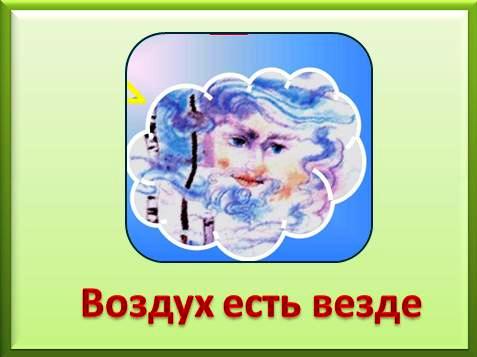 Дети: воздух есть в пакете, в груше в меле… воздух везде.  На экране ноутбука появляется  слайд. Физкультминутка.(дети имитируют движения). 
            Ветер тихо клен качает. 
            Вправо влево наклоняет.
            Раз - наклон
            И два - наклон,
           Зашумел листвою клен.    А теперь, юные исследователи, предлагаю вам  выяснить,  занимает ли воздух место?
Опыт: 
Воспитатель: опустим перевернутый стакан в банку с водой. Что вы наблюдаете?
Дети: вода в стакан не вливается.
Воспитатель: теперь осторожно наклоним стакан. Что произошло и почему?
Дети: вода влилась в стакан, воздух из него вышел в виде пузырей.
Опыт: 
Воспитатель:  а теперь закроем трубочку пальцем и опустим ее в воду. Что произошло?
Дети: вода не поступает в трубочку. Воспитатель: открою отверстие трубочки. Почему вода вошла в трубочку? Воздух вышел из трубочки, и туда влилась вода. Делаем вывод: воздух занимает место.
 Опыт:
Воспитатель: а  сейчас возьмем кусочек резины и бросим его в воду. Он утонул. Опустим в воду резиновую игрушку. Она не тонет. Почему? Ведь игрушка тяжелее, чем кусочек резины? Что у нее внутри?
 Дети: воздух. 
Воспитатель: делаем вывод: воздух имеет вес, но он легче, чем вода. Мы провели исследования. Что мы узнали о свойствах воздуха?
 Дети: воздух занимает место и имеет вес.
 Воспитатель: правильный вывод. А для чего нам необходим воздух?
 Дети: для дыхания.
 Воспитатель: уважаемые,  юные исследователи! Мы провели много опытов, узнали, как и где можно обнаружить воздух, какими свойствами он обладает. Знаем главное назначение воздуха. Теперь предлагаю убедиться в том, что мы дышим воздухом.Опыт: 
 Воспитатель: возьмем стакан с водой и соломинку. Опустим соломинку в воду и тихонько подуем в нее. Что вы наблюдаете?
Дети: пузырьки воздуха.
Воспитатель: да, и это доказывает, что мы выдыхаем воздух.
Опыт:
 Воспитатель: подышим на зеркало. Оно запотело. Почему?
 Дети: мы выдыхаем воздух. Воспитатель: да, поверхность зеркала стала влажной, так как вместе с воздухом мы выдыхаем мельчайшие капельки воды.  Воспитатель: а теперь  по картинкам расскажите, как дышит человек, и как воздух проникает в организм. 
 Дети: через нос и рот воздух вдыхается и попадает в легкие. А там через трубочки-сосуды, по которым течет кровь, отдает необходимые для жизни человека вещества, а забирает вредные, ненужные, и выдыхает, выталкивая их наружу.
 Воспитатель: правильно,  положите руки на грудную клетку. При дыхании она поднимается (расширяется) и опускается (сжимается). Что происходит с легкими при дыхании? 
 Дети: при вдохе легкие расширяются, а при выдохе сжимаются. Воспитатель:   попробуйте не дышать. Долго смогли вы продержаться без дыхания? Дети:  нет. Делаем вывод: без дыхания нет жизни. Воспитатель: но здоровье человека зависит не только от того, как он дышит, но и от того, чем он дышит. Что же приводит к загрязнению воздуха?Дети:  дым из трубы, дым из машин.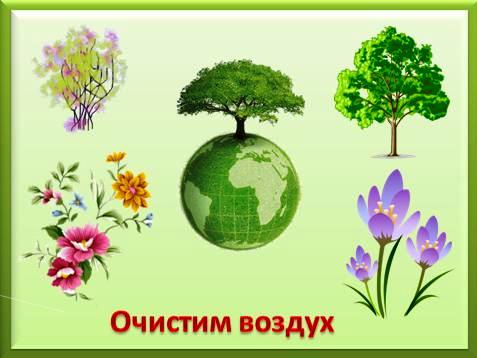 Появляется следующий слайд. Воспитатель: мы должны заботиться о своем здоровье. Что мы можем сделать, чтобы воздух был чистым? Рассмотрите слайд-подсказку.
 Дети: сажать больше цветов, деревьев и кустарников.  Воспитатель: правильно, молодцы. Сейчас весна и если вы с  родителями посадите, хоть одно дерево, воздух  будет чище.    А сейчас, уважаемые исследователи, у меня для вас сюрприз. Давайте вместе   сделаем  фокус – опыт:  ракету, которая полетит в нашей группе, и мы   сможем увидеть, как воздух может управлять предметами.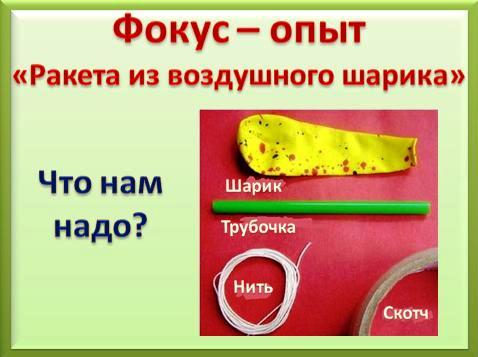 Дети: давайте.Появляется следующий слайд.Воспитатель:  для проведения фокуса – опыта нам понадобится  воздушный шарик, трубочка, толстая нить и скотч.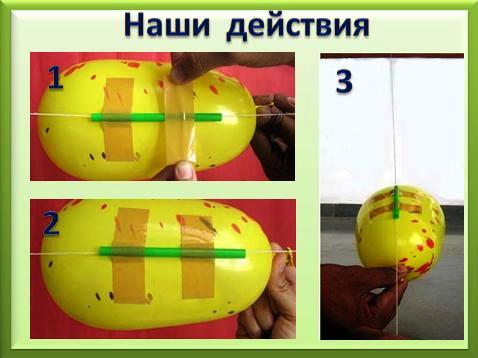 Появляется следующий слайд.Воспитатель:  нам нужно надуть воздушный шарик, придерживая отверстие рукой, чтобы шарик не сдулся. Продеть нитку в трубочку и трубочку скотчем прикрепить к шарику. Один конец нити мы прикрепим к карнизу, а другой будем держать в руке.Потом мы отпустим шарик и настоящая ракета полетит от одного конца нити к другому. Воспитатель и дети делают ракету из воздушного шарика.Воспитатель:  дети, вы сегодня были настоящими юными исследователями. Провели   опыты и узнали  много  нового и интересного  про воздух.  И я как старший ученый – исследователь   хочу наградить вас  медалями «Юный исследователь»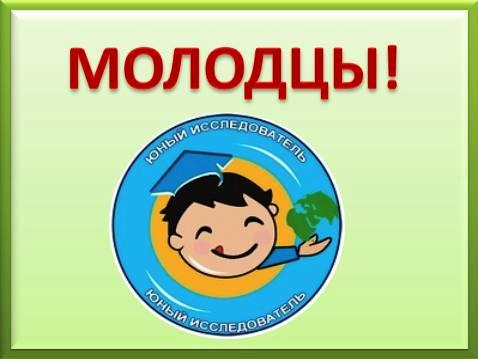 Появляется последний слайд.Воспитатель награждаем детей медалями. 